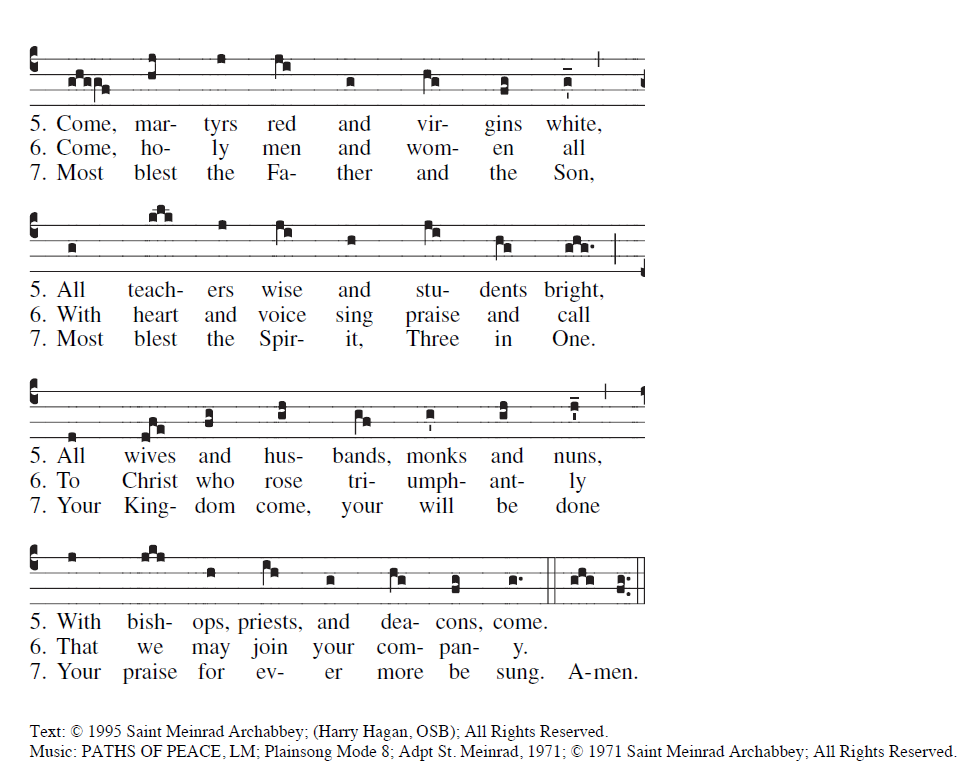 RECESSIONAL HYMN “To Jesus Christ Our Sovereign King”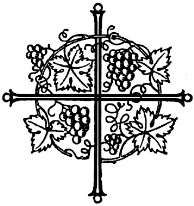  31st SUNDAY IN ORDINARY TIME YEAR AENTRANCE  ANTIPHON     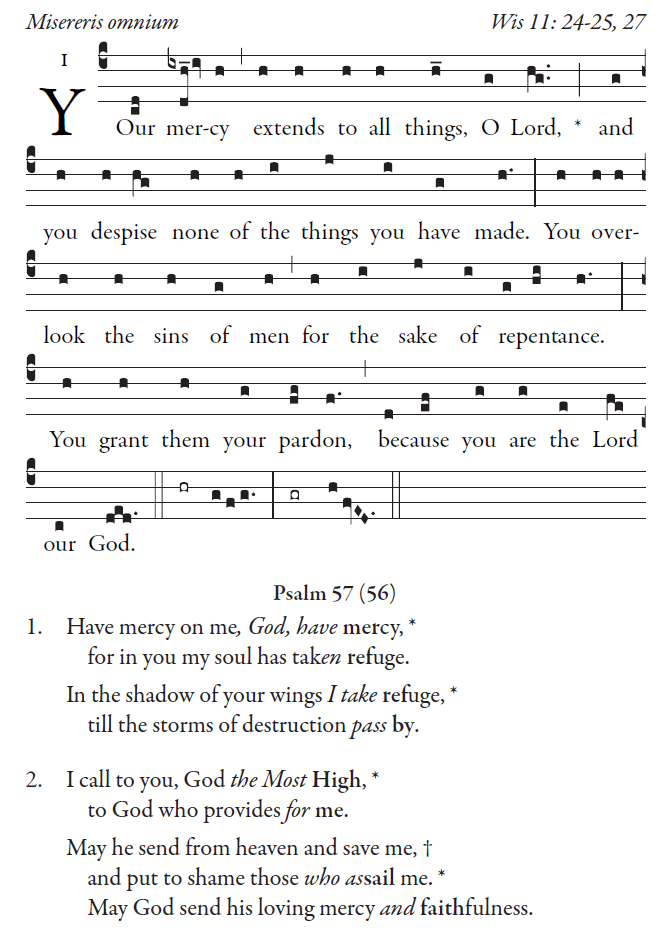 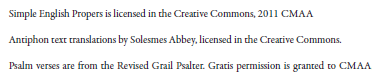    OFFERTORY HYMN    “Humbly,Lord We Worship You” Today’s MissalCOMMUNION ANTIPHON                                                          Fr. Columba Kelly  ©St. Mainrad Archabbey                                                                                                      PSALM16(15)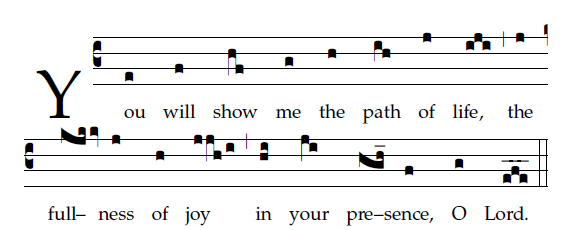                                                                                                  PSALM 16(15).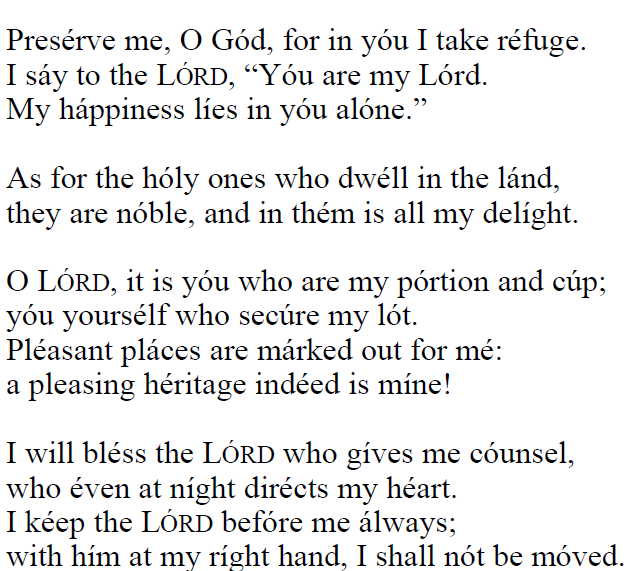 COMMUNION  HYMNSalutis aeternae dator L.M.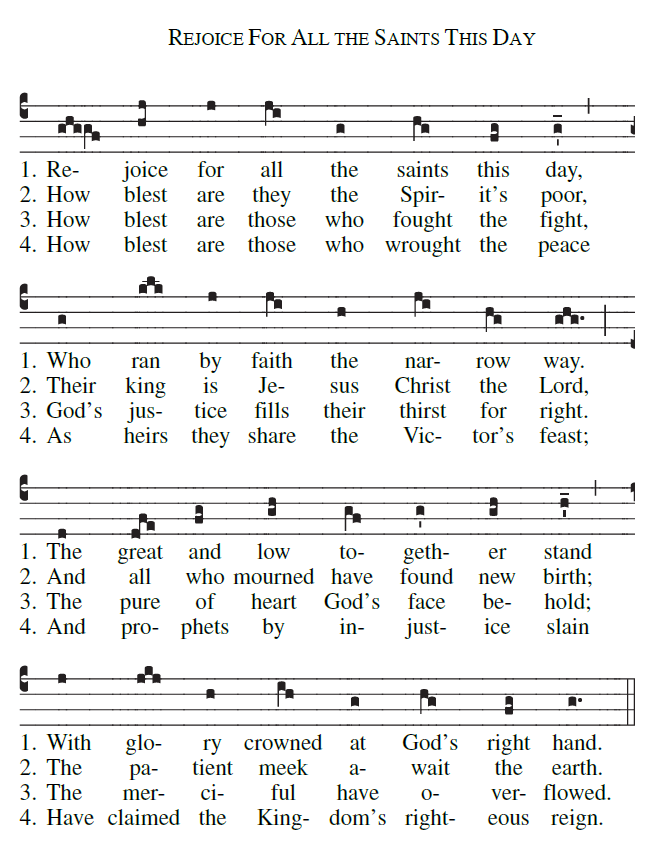                                                                                                      continued